УТВЕРЖДАЮДиректор КАУ АГДНТ«___18__»___февраля________2020 г.ПОЛОЖЕНИЕо проведении краевого фестиваля детско-юношеских коллективов казачьей песни «Золотая подкова»Общие положенияКраевой фестиваль детско-юношеских коллективов казачьей песни «Золотая подкова» (далее  –  Фестиваль) проводится краевым автономным учреждением «Алтайский государственный Дом народного творчества» при поддержке Министерства культуры Алтайского края и казачьих организаций Регионального отделения общероссийской общественной организации по развитию казачества «Союз казаков – воинов России и Зарубежья» в Алтайском крае. Фестиваль проводится 21 марта 2020 года в г. Барнауле.         				Цели и задачи Фестиваля- реализация творческого потенциала детско-юношеских казачьих коллективов и исполнителей казачьих  песен, выявление новых коллективов и талантливых исполнителей;- формирование у подрастающего поколения чувства патриотизма и гражданственности; - воспитание у молодого поколения уважительного отношения к истории Отечества и родного края, расширение знаний о культуре казачества, о его роли в становлении российской государственности;- организация культурного отдыха и досуга детей и подростков.Условия и порядок проведения   	Для участия в Фестивале приглашаются детско-юношеские самодеятельные коллективы и отдельные исполнители в возрасте от 6 до 18 лет, представляющие  традиционную казачью культуру.    Фестиваль проводится в форме конкурса по трем возрастным категориям:- возрастная категория  6-10 лет;- возрастная категория  11-15 лет;- возрастная категория  16-18 лет. 	До 17 марта 2020 года участники Фестиваля подают заявку, с указанием двух разнохарактерных номеров для каждого участника (см. Приложение 1), заверенную подписью руководителя и печатью учреждения, по адресу: 656043, г. Барнаул, ул. Ползунова, 41, АГДНТ, сектор традиционной казачьей культуры; либо по электронной почте altai_otdel@mail.ru Подав заявку, участник дает согласие на обработку организаторами персональных данных, в том числе на совершение действий, предусмотренных в п. 3 ст. 3 Федерального закона от 27.07.2006 года № 152-ФЗ «О персональных данных». Основные критерии оценки  	Состав жюри формируется оргкомитетом Фестиваля из числа педагогов творческих дисциплин, режиссеров, руководителей творческих коллективов, деятелей культуры и искусств, общественных деятелей. Список членов жюри не разглашается до начала Фестиваля. Независимое жюри  оценивает выступления участников по следующим критериям: - вокальное мастерство;- соответствие репертуара возрасту исполнителей;- точное воспроизведение культурных традиций сибирского казачества (репертуар, костюм, диалект);- сценическая культура;- актерское мастерство и хореография. Награждение     Победителям конкурса в каждой возрастной категории вручаются дипломы лауреата I, II и III степеней, остальные участники награждаются дипломами участников Фестиваля. По решению жюри лучшие коллективы и  исполнители примут участие в концертной программе краевого фестиваля казачьей песни «Никола Зимний», который проводится ежегодно в декабре в дни старшинства Сибирского казачьего войска и посвящен его небесному покровителю Cв. Николаю Чудотворцу.   Дополнительная информацияЗамена номера во время проведения Фестиваля не допускается.  Краевой фестиваль детско-юношеских коллективов казачьей песни «Золотая подкова» проводится 21 марта 2020 года в актовом зале МБОУ «Лицей № 2»  по адресу: г. Барнаул, ул. ул. Аванесова, 134.       	Расходы на питание и проезд участников осуществляет направляющая организация.По всем вопросам проведения и участия в  Фестивале обращаться в организационный комитет по телефонам:- 8-963-504-51-29 – заведующий сектором традиционной казачьей культуры АГДНТ Юрий Алексеевич Белозерцев; -  8-905-928-16-73 – ведущий методист сектора традиционной казачьей культуры АГДНТ Николай Владимирович Романов.  Приложение № 1ЗАЯВКАна участие в краевом фестивале детско-юношеских коллективов казачьей песни                  «Золотая подкова»Дата проведения: 21 марта 2020 г.Место проведения: МБОУ «Лицей №2»Алтайский край, г. Барнаул, ул. Аванесова, 134 Район, населенный пункт ____________________________________________________ Название коллектива _______________________________________________________ ____________________________________________________________________________________________________________________________________________________Ф.И.О. руководителя ________________________________________________ __________________________________________________________________________Количество участников и их возраст __________________________________________ __________________________________________________________________________ Ф.И. исполнителя __________________________________________________________ __________________________________________________________________________Направляющее учреждение __________________________________________________ ______________________________________________________________________________________________________________________________________________________________________________________________________________________________Контакты руководителя: телефон, E-mail ______________________________________ __________________________________________________________________________Репертуар (авторы текста и музыки) __________________________________________ _______________________________________________________________________________________________________________________________________________________________________________________________________________________________________________________________________________________________________Подпись _________________________/______________________________                                                                           ФИО (руководителя)      «___»___________2020 г.                                            Е.В. Карпова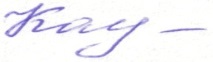 